В современном обществе нравственное здоровье подрастающего поколения находится в опасности.  Всё чаще молодые люди стараются выделиться среди сверстников за счёт пагубных привычек, насилия и превосходства.  Утрачивают свою силу проявление нравственной позиции и нравственного поведения личности,  наличие у человека нравственных чувств и нравственного облика. Окружающие молодых людей соблазны меняют их ценностные ориентиры. Одним из важных аспектов формирования личности подростка является то, как он проводит своё свободное время.  Сейчас всё чаще преобладают  негативные формы проведения досуга.  Поэтому библиотеки, являясь на селе едва ли не единственным местом, где подростки с пользой для себя могут проводить время,  должны способствовать  формированию высоконравственной развитой личности, обогащению её духовного мира.  Всё это необходимо делать через различные формы и методы библиотечной работы, опираясь в первую очередь на работу с книгой. Не случайно академик Дмитрий Сергеевич Лихачев говорил: «… Пусть всё погибнет, останутся только библиотеки — и тогда сохранится жизнь и сохраниться культура».Методические рекомендации предлагают формы публичной работы библиотек по основным направлениям духовно-нравственного воспитания. Издание предназначено специалистам библиотек.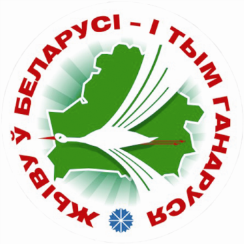  Одной из составляющих частей духовно-     нравственного воспитания  является воспитание                 патриотизма, чувства любви к Родине.    В  библиотеках можно провести:- месячник популяризации книг о войне «Память пылающих лет»;- акцию «Прыходзіць маладосць да абеліскаў, каб пакланіцца памяці дзядоў»;- виртуальную экскурсию «Монументы мужества и славы»;- цикл часов памяти «Вы здабывалі Перамогу жыцця высокаю цаной»;- хронограф «Великая Отечественная в датах»;- вечер-реквием «Забыть это нельзя»; - литературно-музыкальные композиции «Память и боль пережитого», «Мы –  помним. Мы – гордимся»;- конкурс чтецов «Салют Победы»;- громкие чтения «Пионеры-герои».Активизации интереса к истории Отечества,  воспитанию любви, уважения и гордости за родную страну будут способствовать  и предлагаемые к оформлению книжные выставки:- «Города солдатской славы»;- «Женское лицо Великой Отечественной»;- «Мужества вечный огонь»;- «Мы – граждане своей страны»;     -  «Бацькаўшчына, зямля дарагая, дзе лёс дазволіў роду ўзысці»;        -  «Бессмертна Победа, бессмертны ее солдаты»;        -  «Война и судьба».В воспитании патриотов своей родины особая роль отводится краеведческому воспитанию. Основой духовной культуры личности является любовь к родному краю, к тому уголку, где человек родился и вырос, знание его истории и культуры. Воспитанию  любви и бережного отношения к своей малой родине будут способствовать следующие мероприятия:- краеведческий марафон «Памятаем пра мінулае – імкнемся ў будучыню»;-краеведческий проект «Мае землякі – удзельнікі Вялікай Айчыннай вайны»;- цикл краеведческих часов «Адчыні таямніцу роднага краю»;- поэтический вечер «Люблю цябе, мая зямля»;- виртуальное путешествие «Пачатак усяму – зямля тваіх бацькоў»;- родовод «Тут – карані, адсюль – вытокі»;- час истории «Залатыя зоркі землякоў»;      - фотоконкурс «Краявіды роднага краю, вам у любові я прысягаю» - выставка работ народных мастеров «Падзяліцца радасцю творчасці».Очевидна взаимосвязь духовного и семейного воспитания. Семья играет особую роль в жизни человека, его защите, развитии и удовлетворении духовных потребностей. В семье формируется и развивается духовная культура человека на протяжении всей его жизни. Семья создает свой свод законов, правил поведения, свои заповеди, свои традиции. Это – огромный опыт и историческая память поколений. 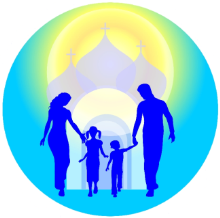 Работа библиотек в этом направлении должна включать бенефисы читающих семей, конкурсы творческих работ, семейные праздники и презентации лучших детских книг и книг для семейного чтения, выставки книг из домашних библиотек, дни информации в помощь родителям в приобщении детей к чтению  и др.Тематика и формы мероприятий могут быть самые разнообразные. Например, - «Семейное чтение: диалог поколений»; -  час православия «Нравственные контуры семьи»; -  портрет семьи «Благослови, Господь, семью  – творения венец»; -  конкурс читающих семей «Семейному чтению – наше почтение»; -  бенефис читающей семьи «Семья и книги. Объединённые чтением»; -  обмен мнениями «Семья. Школа. Библиотека»; -  слайд-вечер «Родительский дом – начало начал…»; -  поэтический вернисаж «Ода семье»;-  семейный праздник «Семья – убежище души»;-  спор-час «Слагаемые семейного счастья»; -  встреча с интересным собеседником «Духовный свет семьи»; -  семейные чтения «Родник душевного тепла»;-  конкурс фотографий «В объективе – семья и книга». Развитию совместных интересов семьи помогут книжные выставки: «Рекомендуем детям и родителям», «По литературному морю всей семьёй», «Вместе с мамой почитаем», «Семейное чтение для разума и сердца», «Эти книги читали ваши родители».Популяризация здорового образа жизни, борьба с вредными привычками также входит в систему духовно-нравственного воспитания.  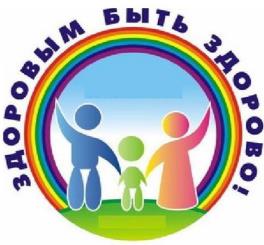 Дни информации, дни специалиста, выставки, презентации книг, дискуссии и круглые столы, конкурсно-игровые программы, встречи с работниками правоохранительных органов, специалистами-медиками, психологами,  служителями церкви – вот далеко не полный перечень форм и методов, которые могут быть задействованы в работе библиотеки. Привлечь внимание подростков и молодёжи к данной проблеме помогут:-  устный журнал «О вредных привычках громко и всерьёз»;- школа здоровья «Ключи к здоровью», в рамках которой можно провести следующие мероприятия: урок-совет «Красиво! Вкусно! Полезно!», урок-здоровья  «Хлеб - наше здоровье, наша сила»,  урок-предупреждение «Эту траву лучше растоптать»; -  ситуационная игра «Музей вредных привычек»;- спор-час «Подумай о здоровье сейчас»;- дискуссионный стол «Рабство по собственной воле»;-  час информации «Расплата за безволие»;-  цикл диалогов о здоровье «Быть здоровым – здорово!»;- цикл уроков здоровья «Про наркоманию и СПИД», «Курение или здоровье? Выбирайте сами», «Золотые правила питания», «Рецепты здорового образа жизни»;- актуальный диалог «Падение в пропасть»;- ситуационная игра «Эпоха ex-trim: Необходимо выжить!».В библиотеках можно проводить мини-опросы, анкетирование  по темам: «Твоё отношение к вредным привычкам», «Компьютеры. За или против», ««Подросток. Стиль жизни – здоровье?», «На пороге взрослой жизни».Необходимо планировать выпуски издательской продукции: памятки, буклеты, рекомендательные списки литературы: «Предупреждён, значит, вооружён»,  «Не сломай свою судьбу», «Смертельные удовольствия»,  «Путеводитель по взрослой жизни», «Невероятно, но это факт», «Ловушки Всемирной паутины».Пропаганда здорового образа жизни в библиотеке должна носить профилактический характер. Важно, чтобы пользователи поняли, что в реальной жизни есть очень много увлекательного и интересного.  Они должны видеть альтернативу вредным привычкам, иметь возможность выбора своего места в жизни.Источником знаний о человеке и мире, о его духовной и нравственной жизни является художественная литература. Обращаясь к книге, чтению, подросток приобщается к духовным ценностям, расширяет свой кругозор. В произведениях классиков и современных авторов звучат напоминания о важности таких чувств как искренность, открытость, терпимость, скромность. Здесь можно найти ответы на многочисленные вопросы о формировании личности.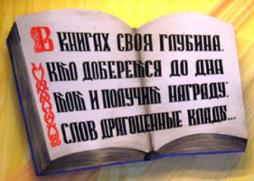 В библиотеках рекомендуется проводить различные по форме мероприятия. Например:-    праздник поэзии «Святло роднага слова»;- литературно-музыкальные композиции «Каб бацькоўская мова непаўторнаю кветкай цвіла…», «Як даўні скарб,  як спадчына, нам даравана мова матчына»;-   литературное лото «Беларуская казка – розуму падказка»;-   медиа-обзор литературы «Чытанне – шлях да поспеху»;-   урок размышление “Что такое хорошо, что такое плохо»;-   урок нравственности «Талант человечности».Ко всему этому важно использовать активные формы работы с подростками: вовлекать молодых людей в обсуждение прочитанных книг, в дискуссии, тем самым учить их высказывать своё мнение, уметь отстаивать его, делать выводы из прочитанного. Это:-   спор-час «Что такое добро»;-   цикл дискуссий «Классика: читаем, смотрим, обсуждаем» (чтение произведения, просмотр его экранизации, обсуждение);-  духовно-нравственные громкие чтения «Дарить тепло – согреваться самому»;- урок нравственности «Формула первой любви» (по книгам современных авторов);- блиц-опрос  «Десять  книг, которые  потрясли  Вас».Огромную роль в формировании духовных ценностей человека играет духовная литература. В библиотеках района имеется достаточный фонд информационных ресурсов православного характера. 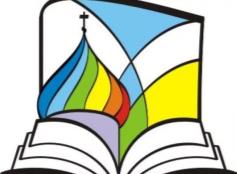 Чтобы помочь подросткам понять суть христианского учения в библиотеках необходимо проводить встречи, беседы со священнослужителями, дни православной книги, часы и уроки духовности,  вечера, громкие чтения, видеолектории, презентации православных книг, обсуждения прочитанного, циклы мероприятий в рамках календарных православных праздников, организовывать книжно-иллюстративные выставки, виртуальные экскурсии по святым местам, выпускать буклеты, рекомендательные списки литературы.Можно предложить следующий примерный перечень тем мероприятий:  «Рождественские чтения», «Духовные ценности», «Ля абразоў схіляем галаву, «Строим храм души», «Святыя зямлі беларускай», «Разговор о вечном», «Через книгу к духовности», «Возрождение к духовной жизни»,   «К добру через слово», «О таинствах духовных», «С верой в душе», «Свет под книжной обложкой», «На пути к храму», «Молитва, храм и дети», «Терновый венок святости», «Духовные святыни», «Поговорим о заповедях», «Православные храмы Беларуси», Проводя мероприятия духовной тематики, приобщая подростков к чтению православной литературы, библиотекари тем самым создают благодатную почву для выработки у них нравственных идеалов и качеств. способствуют формированию нравственной позиции и нравственного поведения.Для подготовки массовых мероприятий, предлагаем Вам воспользоваться информационными ресурсамиСборники сценарных материалов:Асветнікі зямлі беларускай / склад. Л. І. Макаранка, В. А. Тамашова. – Мінск : Красіка-Прынт,  2014. – 40 с. – (Бібліятэка прапануе).В здоровом мире – здоровая нация / ред.-сост. О. А. Томашева. - Минск : Красико-Принт, 2015. – 128 с. – (Библиотека предлагает).Вандроўка ў мінулае родных мясцін / склад. Л. І. Макаранка, В. А. Тамашова. – Мінск : Красіка-прынт, 2015. – 40 с. – (Бібліятэка прапануе: кніжная серыя). Вечныя каштоўнасці / склад.: Л. І. Макаранка, В. А. Тамашова. – Мінск : Красіка-Прынт, 2016. – 40 с. – (Бібліятэка прапануе: кніжная серыя).Вместе дружная семья / ред.-сост. Л. И. Жук. – Минск : Красико-Принт, 2015. – 128 с. – (Праздник в школе).Волкова, И. Детям о дружбе: беседа с обзором книг / И.Волкова // Уроки жизни поэтической строкой. – Минск : Красико-Принт, 2016. – С.95-99. – (Библиотека предлагает).Гучы, родная мова! / склад.: Л. І. Макаранка, В. А. Тамашова. – Мінск: Красіка-Прынт, 2016. – 40 с. – (Бібліятэка прапануе: кніжная серыя).Гэты цуд завецца – кніга / склад. Л. І. Макаранка, В. А. Тамашова. – Мінск : Красіка-Прынт,  2015. – 40 с. – (Бібліятэка прапануе).Данесці скарб – нашу родную мову / склад. Л. І. Макаранка,  В. А. Тамашова. – Мінск: Красіка-Прынт, 2015. – 40 с. – (Бібліятэка прапануе). Духоўнае здароўе / склад. Л. І. Макаранка, В. Тамашова. – Мінск : Красіка-Прынт,  2015. – 40 с. – (Бібліятэка прапануе: кніжная серыя). Живой родник веры / ред.-сост. О. А. Томашева. – Минск : Красико-Принт, 2015. – 128 с. – (Библиотека предлагает). Жыву ў Беларусі – і тым ганаруся! / склад.: Л. І. Макаранка,  В. А. Тамашова. – Мінск: Красіка-Прынт, 2016. – 40 с. – (Бібліятэка прапануе: кніжная серыя).Ключи к здоровью: популярн. ежемес. журнал “Праздник в школе”. – Минск, 2016. – декабрь. – 128 с.Милосердие – наш девиз / ред.-сост. Л. И. Жук. – Минск : Красико-Принт, 2016. – 128 с. – (Праздник в школе). Молодёжь против наркотиков / ред.- сост. Л. И. Жук. – Минск : Красико-Принт, 2015. – 128 с. – (Праздник в школе).Навечна ў памяці народнай / склад. Л. І. Макаранка, В. А. Тамашова. – Мінск : Красіка-Прынт,  2015. – 40 с. – (Бібліятэка прапануе: кніжная серыя). Няхай ведаюць нашчадкі / склад. Л. І. Макаранка, В. А. Тамашова. – Мінск : Красіка-Прынт, 2015. – 40 с. – (Бібліятэка прапануе: кніжная серыя). Победы негасимый свет / ред.-сост. Л. И. Жук. – Минск : Красико-Принт, 2015. – 128 с. – (Праздник в школе). Праздники  весны / ред.-сост. О. А. Томашева. – Минск : Красико-Принт, 2015. – 128 с. – (Библиотека предлагает). Секреты здоровья / ред.-сост. Л. И. Жук. – Минск : Красико-Принт, 2015. - 128 с. – (Праздник в школе). Семейные традиции / ред.-сост. Л. И. Жук. – Минск : Красико-Принт,   2014. – 128 с. – (Праздник в школе). Уроки мужества / ред.-сост. Л. И. Жук. – Минск : Красико-Принт, 2014. – 128 с. – (Праздник в школе).Эстафета памяці / склад.: Л. І. Макаранка, В. А. Тамашова. – Мінск: Красіка-Прынт, 2016. – 40 с. – (Бібліятэка прапануе: кніжная серыя).Я – гражданин своей страны / ред.-сост. Л. И. Жук. – Минск : Красико-    Принт, 2015. – 128 с. – (Праздник в школе)Все предложенные сценарные материалы Вы можете найти в отделе библиотечного маркетинга и рекламы Центральной районной библиотеки им. Яна Чечота ГУК «Барановичская районная централизованная библиотечная система»Интернет-ресурсы:http://www.pravoslavie.ru/http://www.predanie.ru/http://www.lestvitsa.dp.ua/http://drevo-info.ru/www.obsheedelo.comhttp://ikona-i-molitva.infoЗдесь Вы найдёте интересные статьи, практические советы и рекомендации, сценарии массовых мероприятий.Составитель: Войтешик Тамара Михайловна, методист 1 категории отдела библиотечного маркетинга и рекламыСтроим храм души: методические рекомендации по духовно-нравственному воспитанию / сост. Т. М. Войтешик. – Новая Мышь : Центральная районная библиотека, 2017. – 7с.Наш адрес:ул.Парковая, 14  225 331 д.Новая Мышь,Барановичская центральная районная библиотека им.Яна ЧечотаОтдел библиотечного маркетинга и рекламыТел.: 8(0163) 64-25-65E-mail:  rcbsbar@mail.ru